PERNYATAAN KEASLIAN TULISANSaya yang bertanda tangan di bawah ini:Nama 		: Dina MuhtarizahNIM		: P17210171016Program Studi	: DIII Keperawatan Malang Jurusan Keperawatan 				Politeknik  kesehatan Kemenkes Malang	Menyatakan dengan ini sesungguhya bawa penelitian yang berjudul “Upaya Keluarga Dalam Melakukan Pencegahan Luka Kaki Pada Penderita Diabetes Mellitus Sebelum Dan Sesudah Diberikan Pendidikan Kesehatan” benar-benar hasil karya saya sendiri dan bukan merupakan pengambilalihan tulisan atau pikiran orang lain yang saya akui sebagai hasil Tulian atau pikiran saya sendiri. Apabila dikemudan hari terbukti atau dibuktikan bahwa tugs akhir ini hasilnya plagiasi baik, maka saya bersedia menerima sanksi atas perbuatan tersebut sesuai dengan ketentuan yang berlaku.	Malang,  juni 2020	Yang membuat pernyataan							Dina Muhtarizah							NIM. P17210171016Mengetahui	                                  Pembimbing 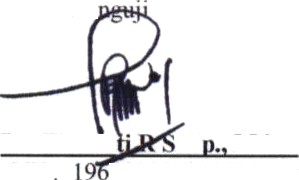 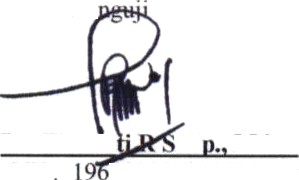 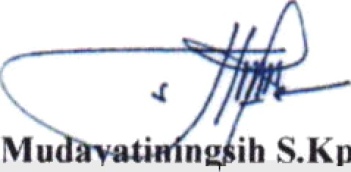      						 Sri                                      .,M.Kes       						      NIP. 196905151993032003	